NOME COMPLETO DO REQUERENTECURSO E-MAILJUSTIFICATIVA DO PEDIDO:_____________________________________________________________________________________________________________________________________________________________________________________________________________________________________________________________________________________________________________________________________________________________________________________________________________________________________________________________________________________________________________________________________________________________________________________________________________________________________________________________________________________________________________________________________________Data: _____/_____/________			         Assinatura: ____________________________________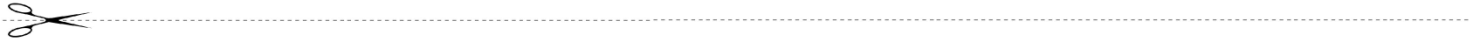 SECRETARIA ACADÊMICAO pedido foi devidamente analisado e  (     ) deferido (      ) indeferido.Responsável pela análise:  ________________________________________________________________São Leopoldo, ___/___/___        Assinatura da Secretaria:___________________________________________